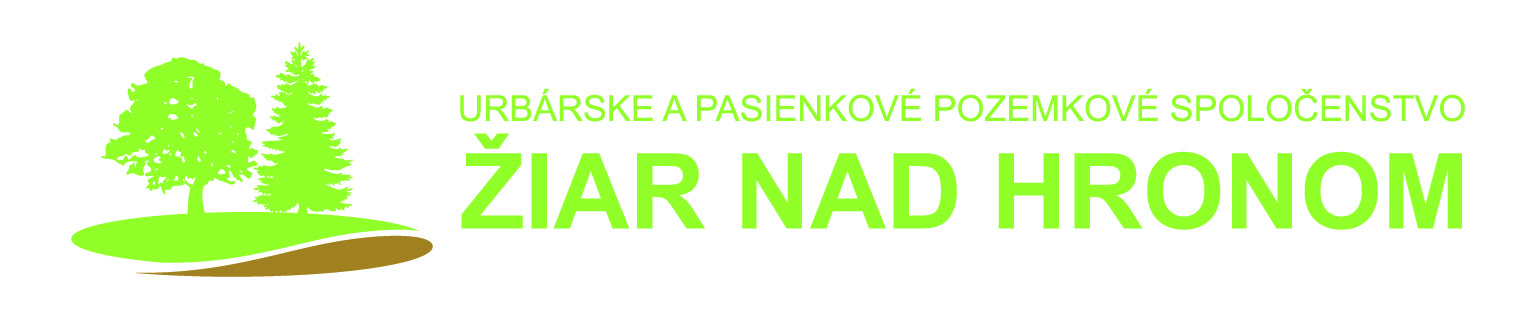 A. Štefanku 1/7, 965 01 Žiar nad Hronom, IČO: 42 304 598, DIČ: 2022431224  Bankové spojenie: SLSP a.s., IBAN: SK 32 0900 0000 0000 7434 8763Správa DOZORNEJ RADY Urbárskeho a pasienkového pozemkového spoločenstva Žiar  nad Hronom predložená zhromaždeniu spoločenstva, ktoré sa koná písomnou formou, za roky 2019 a 2020, k termínu 15.3.2022.Dozorná rada Urbárskeho a pasienkového pozemkového spoločenstva /ďalej len UaPPS/ Žiar nad Hronom pracovala od posledného valného zhromaždenia v pôvodnom zložení.Na  zasadnutiach výboru UaPPS boli prítomní vždy minimálne dvaja členovia dozornej rady, ktorí svojimi  pripomienkami a návrhmi pomáhali riešiť prerokovávané problémy. Vzhľadom na pandemickú situáciu boli v roku 2019 štyri zasadnutia výboru  a v roku 2020 dve zasadnutia výboru. Samozrejme, intenzívne prebiehali konzultácie pri riešení problémov cez e-mailovú a telefonickú komunikáciu.Priebeh zasadnutí výboru UaPPS počas týchto dvoch rokov  Dozorná rada UaPPS   hodnotí ako vecný a konštruktívny. V priebehu rokov 2019 a 2020 Dozorná rada UaPPS nedostala žiadnu sťažnosť zo strany členov UaPPS, ktorou by sa musela zaoberať. Predložená účtovná uzávierka za  rok 2019  a rok 2020 zodpovedá skutočnosti , účtovná agenda je vedená prehľadne a doklady majú potrebné náležitosti.Dozorná rada UaPPS odporúča Valnému zhromaždeniu UaPPS schváliť účtovnú uzávierku a vyplatenie podielov zo zisku za rok 2019, ktorý navrhuje  výbor UaPPS a to, že  hodnota jedného hlasu je vo výške 0,36E /podiel.Dozorná rada UaPPS odporúča Valnému zhromaždeniu UaPPS schváliť účtovnú uzávierku a vyplatenie podielov zo zisku za rok 2020, ktorý navrhuje  výbor UaPPS a to, že  hodnota jedného hlasu je vo výške 0,49E /podiel.Dozorná rada UaPPS odporúča výboru UaPPS viesť rokovanie výboru  UaPPS tak, aby bolo zrejmé Uznesene výboru UaPPS a osoba, zodpovedná za výkon Uznesenia pre každý prerokovaný bod na výbore UaPPS.V Žiari nad Hronom, 2.12.2021Predseda dozornej rady: Ing. Slamková Viera v.r.